申請資訊申請資訊申請資訊申請資訊申請資訊申請單位核准日期 年    月    日申請單位聯絡人聯絡電話電子信箱聯絡地址活動全稱借用期間○○○年○○月○○日○○時○○分   至○○○年○○月○○日○○時○○分（4小時計1時段，共  時段）○○○年○○月○○日○○時○○分   至○○○年○○月○○日○○時○○分（4小時計1時段，共  時段）○○○年○○月○○日○○時○○分   至○○○年○○月○○日○○時○○分（4小時計1時段，共  時段）○○○年○○月○○日○○時○○分   至○○○年○○月○○日○○時○○分（4小時計1時段，共  時段）借用地點(請勾選)□F0□F2□F4□F6□F8□F10 □F12 □舞蹈教室 □草地廣場 □雲平廳□興藝廳 □藏修坊 □息游坊 □樂學坊 □樂群坊 □居學園□會議室A □會議室B □討論室A □討論室B□圓廳302展演空間  □圓廳303展演空間□惠蓀堂南廣  □惠蓀堂北廣  □小禮堂  □怡情廳□F0□F2□F4□F6□F8□F10 □F12 □舞蹈教室 □草地廣場 □雲平廳□興藝廳 □藏修坊 □息游坊 □樂學坊 □樂群坊 □居學園□會議室A □會議室B □討論室A □討論室B□圓廳302展演空間  □圓廳303展演空間□惠蓀堂南廣  □惠蓀堂北廣  □小禮堂  □怡情廳□F0□F2□F4□F6□F8□F10 □F12 □舞蹈教室 □草地廣場 □雲平廳□興藝廳 □藏修坊 □息游坊 □樂學坊 □樂群坊 □居學園□會議室A □會議室B □討論室A □討論室B□圓廳302展演空間  □圓廳303展演空間□惠蓀堂南廣  □惠蓀堂北廣  □小禮堂  □怡情廳□F0□F2□F4□F6□F8□F10 □F12 □舞蹈教室 □草地廣場 □雲平廳□興藝廳 □藏修坊 □息游坊 □樂學坊 □樂群坊 □居學園□會議室A □會議室B □討論室A □討論室B□圓廳302展演空間  □圓廳303展演空間□惠蓀堂南廣  □惠蓀堂北廣  □小禮堂  □怡情廳備註(黃色底色處請務必詳細填寫)(黃色底色處請務必詳細填寫)(黃色底色處請務必詳細填寫)(黃色底色處請務必詳細填寫)承租單位(人)統一編號申請程序申請程序申請程序申請程序申請程序確認：請詳閱本組網站確認所需借用場域、設備，相關事宜可掃描QR code詢問。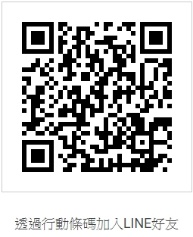 申請：填妥「場地借用申請單」及「活動企劃書」，請紙本擲送課外組(校內)或寄至電子信箱wxes903040183@nchu.edu.tw 。繳費：校外：請將確認後之場地費以下列方式繳費：繳費方式： 1.以繳費單之虛擬帳號(銷帳編號)匯款至校務基金專戶 2.至出納組繳現金(憑證由繳款人當場領走) 3.使用超商條碼至四大超商(統一、全家、萊爾富、OK) 繳費。匯款證明請email給本校通知的管理員，俾憑開立發票。校內：至「出納組」繳交場地費，並將「繳費通知單」第一聯（繳款人收執聯），繳回課外組確認繳費完成後完成借用程序。復原：請於使用前詳閱各場地的使用須知，並依據須知清潔與復原各場地。賠償：器材設備如有損壞，借用單位將負賠償責任。確認：請詳閱本組網站確認所需借用場域、設備，相關事宜可掃描QR code詢問。申請：填妥「場地借用申請單」及「活動企劃書」，請紙本擲送課外組(校內)或寄至電子信箱wxes903040183@nchu.edu.tw 。繳費：校外：請將確認後之場地費以下列方式繳費：繳費方式： 1.以繳費單之虛擬帳號(銷帳編號)匯款至校務基金專戶 2.至出納組繳現金(憑證由繳款人當場領走) 3.使用超商條碼至四大超商(統一、全家、萊爾富、OK) 繳費。匯款證明請email給本校通知的管理員，俾憑開立發票。校內：至「出納組」繳交場地費，並將「繳費通知單」第一聯（繳款人收執聯），繳回課外組確認繳費完成後完成借用程序。復原：請於使用前詳閱各場地的使用須知，並依據須知清潔與復原各場地。賠償：器材設備如有損壞，借用單位將負賠償責任。確認：請詳閱本組網站確認所需借用場域、設備，相關事宜可掃描QR code詢問。申請：填妥「場地借用申請單」及「活動企劃書」，請紙本擲送課外組(校內)或寄至電子信箱wxes903040183@nchu.edu.tw 。繳費：校外：請將確認後之場地費以下列方式繳費：繳費方式： 1.以繳費單之虛擬帳號(銷帳編號)匯款至校務基金專戶 2.至出納組繳現金(憑證由繳款人當場領走) 3.使用超商條碼至四大超商(統一、全家、萊爾富、OK) 繳費。匯款證明請email給本校通知的管理員，俾憑開立發票。校內：至「出納組」繳交場地費，並將「繳費通知單」第一聯（繳款人收執聯），繳回課外組確認繳費完成後完成借用程序。復原：請於使用前詳閱各場地的使用須知，並依據須知清潔與復原各場地。賠償：器材設備如有損壞，借用單位將負賠償責任。確認：請詳閱本組網站確認所需借用場域、設備，相關事宜可掃描QR code詢問。申請：填妥「場地借用申請單」及「活動企劃書」，請紙本擲送課外組(校內)或寄至電子信箱wxes903040183@nchu.edu.tw 。繳費：校外：請將確認後之場地費以下列方式繳費：繳費方式： 1.以繳費單之虛擬帳號(銷帳編號)匯款至校務基金專戶 2.至出納組繳現金(憑證由繳款人當場領走) 3.使用超商條碼至四大超商(統一、全家、萊爾富、OK) 繳費。匯款證明請email給本校通知的管理員，俾憑開立發票。校內：至「出納組」繳交場地費，並將「繳費通知單」第一聯（繳款人收執聯），繳回課外組確認繳費完成後完成借用程序。復原：請於使用前詳閱各場地的使用須知，並依據須知清潔與復原各場地。賠償：器材設備如有損壞，借用單位將負賠償責任。確認：請詳閱本組網站確認所需借用場域、設備，相關事宜可掃描QR code詢問。申請：填妥「場地借用申請單」及「活動企劃書」，請紙本擲送課外組(校內)或寄至電子信箱wxes903040183@nchu.edu.tw 。繳費：校外：請將確認後之場地費以下列方式繳費：繳費方式： 1.以繳費單之虛擬帳號(銷帳編號)匯款至校務基金專戶 2.至出納組繳現金(憑證由繳款人當場領走) 3.使用超商條碼至四大超商(統一、全家、萊爾富、OK) 繳費。匯款證明請email給本校通知的管理員，俾憑開立發票。校內：至「出納組」繳交場地費，並將「繳費通知單」第一聯（繳款人收執聯），繳回課外組確認繳費完成後完成借用程序。復原：請於使用前詳閱各場地的使用須知，並依據須知清潔與復原各場地。賠償：器材設備如有損壞，借用單位將負賠償責任。申請借用單位申請借用單位申請人簽章：                         主管：申請人簽章：                         主管：申請人簽章：                         主管：場管單位審查意見場管單位審查意見承辦人：                             主管：承辦人：                             主管：承辦人：                             主管：場管單位審查意見場管單位審查意見費用總計：新台幣                     元整費用總計：新台幣                     元整費用總計：新台幣                     元整